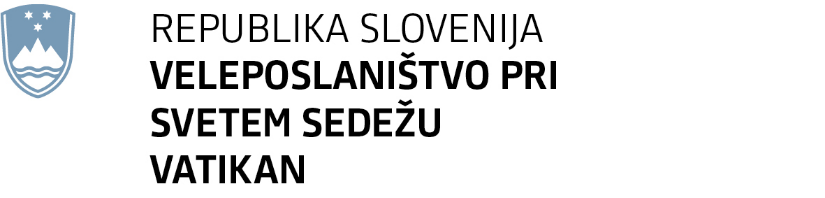 Via della Conciliazione 10, I - 00193 Roma      		T: +39 06 6833009, +39 06 6893751							E: sloembassy.vatican@gov.siRAZPIS ZA PROSTO DELOVNO MESTO TAJNIKA/CE NA VELEPOSLANIŠTVU REPUBLIKE SLOVENIJE V RIMUZAPOSLITEV Razpis za prosto delovno mesto tajnika/ce na Veleposlaništvu Republike Slovenije pri Svetem sedežu, ki bo opravljal/a:delovne naloge v okviru tajništva;korespondenčno-prevajalska opravila in naloge asistenta/ke diplomatom veleposlaništva;vodenje dnevnega programa obveznosti;komunikacija s pristojnimi službami in podjetij pri urejanju postopkov za potrebe veleposlaništva in diplomatskega osebja;pomoč pri organizaciji dogodkov veleposlaništva;osnovno finančno poslovanje.Izbrani/a kandidat/ka bo opravljal/a delo v prostorih Veleposlaništva Republike Slovenije pri Svetem sedežu, na naslovu Via della Conciliazione 10, I - 00193, Rim.PLAČILOOsnovna bruto plača in dodatki bodo določeni za plačilni razred A2 v skladu s Kolektivno pogodbo za zaposlene na veleposlaništvih, konzulatih, predstavništvih, kulturnih inštitutih in mednarodnih organizacijah v Republiki Italiji, z vsemi prispevki in davki, ki jih določajo italijanski predpisi.POGODBA O ZAPOSLITVITa razpis za prosto delovno mesto ni javni natečaj.Delovno razmerje bo sklenjeno v skladu z italijansko zakonodajo.Z izbranim/o kandidatom/ko bo veleposlaništvo sklenilo pogodbo o zaposlitvi za določen čas, v trajanju 12 mesecev, z možnostjo podaljšanja tudi za nedoločen čas, s poskusno dobo 30 delavnih dni.Izbrani/a kandidat/ka bo opravljal/a delo v trajanju 36 ur na teden ter izjemoma, v primeru neizogibnih oziroma nujnih potreb, tudi izven rednega delovnega časa.POGOJI ZA PRIJAVOKandidati/ke, ki se bodo prijavili/e na prosto delovno mesto, morajo izpolnjevati naslednje pogoje ter imeti navedene kompetence in znanja:starost več kot 18 let;vsaj višješolski nivo izobrazbe ali 1. bolonjska stopnja;znanje italijanskega jezika na ravni C1 (skupni evropski referenčni okvir za jezike); kandidati z znanjem slovenskega in drugih jezikov (angleščina, francoščina) bodo imeli prednost;urejeno bivanje ter po potrebi dovoljenje za delo v Italiji;najmanj 1 leto delovnih izkušenj na delovnem mestu kot je razpisano oz. podobnem delovnem področju; kandidati z delovnimi izkušnjami na veleposlaništvih, konzulatih, mednarodnih organizacijah bodo imeli prednost;dobro poznavanje programov MS Office;organizacijske sposobnosti ter delo z ljudmi;ne smejo biti v kazenskem postopku;morajo biti nekaznovani.NAČIN PRIJAVEZainteresirani/e kandidati/ke prijave pošljejo po elektronski pošti na elektronski poštni naslov: sloembassy.vatican@gov.si ali pisno na naslov Veleposlaništvo Republike Slovenije pri Svetem sedežu, Via della Conciliazione10, I - 00193 Rim do vključno 15. februarja 2024. Prijava mora vsebovati naslednje:podroben življenjepis, in v kolikor mogoče, potrdilo prejšnjega delodajalca o delovnih izkušnjah,potrdilo o pridobljeni stopnji izobrazbe;potrdilo o ustreznem znanju italijanskega in morebitnih drugih jezikov;samo-izjavo o nekaznovanosti in da niso v kazenskem postopku;predstavitveno oz. motivacijsko pismo in/ali priporočilo delodajalca;potrdilo o bivanju v Italiji (v primeru ne-EU državljanov) ali dokazilo o italijanskem državljanstvu.Kandidati, ki se bodo po pregledu dokumentacije uvrstili v ožji izbor, bodo vabljeni na razgovor.Po končanem izbirnem postopku bo izbrani/a kandidat/ka moral/a predložiti:zdravniško potrdilo o telesni in duševni zmožnosti za delo;potrdilo, da ni v kazenskem postopku in potrdilo o nekaznovanosti;rojstni list na mednarodnem obrazcu;potrdilo o prebivališču ali začasnem prebivališču.Izbrani/a kandidat/ka bo pred začetkom opravljanja dela varnostno preverjan/a v skladu s 16.a členom Zakona o zunanjih zadevah. V primeru, da se med postopkom varnostnega preverjanja ugotovi zadržek, pogodba o zaposlitvi z izbranim/o kandidatom/ko ne bo sklenjena.Nepopolne in nepravočasne prijave ne bodo upoštevane. V izbirni postopek se bodo uvrstili le kandidati/ke, ki bodo predložili/e zahtevano dokumentacijo.Zaprosila za dodatne pojasnitve v zvezi z razpisom lahko naslovite preko elektronskega naslova sloembassy.vatican@gov.si ali nas pokličete na telefonsko številko +39 06 6833009 / +39 06 6893751.IZBIRAPo opravljenem izbirnem (pregled življenjepisa, razgovor in/ali pisni preizkus) bodo kandidati/ke o izbiri pisno obveščeni/e.Izbrani/a kandidat/ka bo zaposlen/a, ko bo zaključen izbirni postopek in bo predložil/a vso zahtevano dokumentacijo.Kandidati/ke, ki bodo posredovali/e netočne ali lažne podatke, bodo izključeni/e iz izbirnega postopka.